EDUCACIÓN COMPENSATORIAMARTES 14 DE ABRIL1ª SESIÓN5ºBLENGUA 4º E.P.Redacción de un mínimo de veinte líneas titulada: “Mis vacaciones de Semana Santa”. Realizarla con bolígrafo en el cuaderno de lengua.2ª SESIÓN5ºBLENGUA 4º E.P.Pasar a limpio (folio) la redacción realizada anteriormente. Utilizar la falsilla para ello.3ª SESIÓN 5ºARedacción de un mínimo de veinte líneas titulada: “Mis vacaciones de Semana Santa”. Realizarla con bolígrafo en el cuaderno de lengua.Pasar a limpio (folio) la redacción realizada anteriormente. Utilizar la falsilla para ello.4º BRedacción de un mínimo de veinte líneas titulada: “Mis vacaciones de Semana Santa”. Realizarla con bolígrafo en el cuaderno de lengua.4ª SESIÓN5ºBRealizar una ficha de SUMAS, una de RESTAS, una de MULTIPLICACIONES y una de DIVISIONES de DOS CIFRAS. Recuerda que debes escribir el nombre y la fecha en la ficha con boli y resolver con lápiz.5ª SESIÓN5ºBLENGUA 4ºLectura y resumen del capítulo 4 del libro de lectura.6ª SESIÓN4º A Redacción de un mínimo de veinte líneas titulada: “Mis vacaciones de Semana Santa”. Realizarla con bolígrafo en el cuaderno de lengua.Pasar a limpio (folio) la redacción realizada anteriormente. Utilizar la falsilla para ello.4ºBPasar a limpio (folio) la redacción realizada anteriormente. Utilizar la falsilla para ello.MIÉRCOLES 15 DE ABRIL: ”Día Internacional del arte”.1ª SESIÓN5ºBCOPIA el siguiente texto sin cometer faltas de ortografía.”Día Internacional del ARTE”.Se celebra: 15 de abril de 2020Proclama: Asociación Internacional de Artes Plásticas (AIAP)Desde cuando se celebra: 2012Desde el año 2012 se viene celebrando cada 15 de abril el Día Mundial del Arte, una fecha que busca dar a conocer la importancia que tiene el arte y sobre todo el pensamiento creativo, para la evolución del pensamiento humano y la resolución de los problemas que nos aquejan. Se estableció que fuese el 15 de abril, debido a que este es el natalicio de uno de los mayores artistas de la humanidad. Por supuesto que hablamos de Leonardo Da Vinci, pintor, escultor, diseñador, arquitecto, poeta, biólogo y un largo etcétera, por lo que se le considera el hombre del renacimiento. El arte es una de las formas más evolucionadas de la expresión humana. A través de ella el ser humano puede expresar su visión personal sobre aquello que le aqueja, le interesa o simplemente le parece bello, por medio de recursos plásticos, sonoros o lingüísticos. 2ª SESIÓN3ºBCOPIA el siguiente texto sin cometer faltas de ortografía.”Día Internacional del ARTE”.Se celebra: 15 de abril de 2020Proclama: Asociación Internacional de Artes Plásticas (AIAP)Desde cuando se celebra: 2012Desde el año 2012 se viene celebrando cada 15 de abril el Día Mundial del Arte, una fecha que busca dar a conocer la importancia que tiene el arte y sobre todo el pensamiento creativo, para la evolución del pensamiento humano y la resolución de los problemas que nos aquejan. Se estableció que fuese el 15 de abril, debido a que este es el natalicio de uno de los mayores artistas de la humanidad. Por supuesto que hablamos de Leonardo Da Vinci, pintor, escultor, diseñador, arquitecto, poeta, biólogo y un largo etcétera, por lo que se le considera el hombre del renacimiento. El arte es una de las formas más evolucionadas de la expresión humana. A través de ella el ser humano puede expresar su visión personal sobre aquello que le aqueja, le interesa o simplemente le parece bello, por medio de recursos plásticos, sonoros o lingüísticos. 4ºACOPIA el siguiente texto sin cometer faltas de ortografía.”Día Internacional del ARTE”.Se celebra: 15 de abril de 2020Proclama: Asociación Internacional de Artes Plásticas (AIAP)Desde cuando se celebra: 2012Desde el año 2012 se viene celebrando cada 15 de abril el Día Mundial del Arte, una fecha que busca dar a conocer la importancia que tiene el arte y sobre todo el pensamiento creativo, para la evolución del pensamiento humano y la resolución de los problemas que nos aquejan. Se estableció que fuese el 15 de abril, debido a que este es el natalicio de uno de los mayores artistas de la humanidad. Por supuesto que hablamos de Leonardo Da Vinci, pintor, escultor, diseñador, arquitecto, poeta, biólogo y un largo etcétera, por lo que se le considera el hombre del renacimiento. El arte es una de las formas más evolucionadas de la expresión humana. A través de ella el ser humano puede expresar su visión personal sobre aquello que le aqueja, le interesa o simplemente le parece bello, por medio de recursos plásticos, sonoros o lingüísticos. 3ª SESIÓN3ºBResponde a las siguientes preguntas del texto que has copiado. Copia las preguntas y respóndelas en tu cuaderno.¿Qué día se conmemora hoy?¿Qué asociación lo ha proclamado así?¿Desde qué año se viene celebrando?¿Por qué son importantes el arte y el pensamiento creativo?Busca un sinónimo para la palabra natilicio.¿Quién nació un 15 de abril?¿A qué se dedicó?¿Qué significa la expresión hombre del renacimiento?Pon un ejemplo de arte plástico, un ejemplo de arte sonoro y un ejemplo de arte lingüístico.¿Qué es para ti el arte? Descríbelo en un mínimo de cinco líneas.4ºBCOPIA el siguiente texto sin cometer faltas de ortografía.”Día Internacional del ARTE”.Se celebra: 15 de abril de 2020Proclama: Asociación Internacional de Artes Plásticas (AIAP)Desde cuando se celebra: 2012Desde el año 2012 se viene celebrando cada 15 de abril el Día Mundial del Arte, una fecha que busca dar a conocer la importancia que tiene el arte y sobre todo el pensamiento creativo, para la evolución del pensamiento humano y la resolución de los problemas que nos aquejan. Se estableció que fuese el 15 de abril, debido a que este es el natalicio de uno de los mayores artistas de la humanidad. Por supuesto que hablamos de Leonardo Da Vinci, pintor, escultor, diseñador, arquitecto, poeta, biólogo y un largo etcétera, por lo que se le considera el hombre del renacimiento. El arte es una de las formas más evolucionadas de la expresión humana. A través de ella el ser humano puede expresar su visión personal sobre aquello que le aqueja, le interesa o simplemente le parece bello, por medio de recursos plásticos, sonoros o lingüísticos. 4ª SESIÓN5ºBResponde a las siguientes preguntas del texto que has copiado. Copia las preguntas y respóndelas en tu cuaderno.¿Qué día se conmemora hoy?¿Qué asociación lo ha proclamado así?¿Desde qué año se viene celebrando?¿Por qué son importantes el arte y el pensamiento creativo?Busca un sinónimo para la palabra natilicio.¿Quién nació un 15 de abril?¿A qué se dedicó?¿Qué significa la expresión hombre del renacimiento?Pon un ejemplo de arte plástico, un ejemplo de arte sonoro y un ejemplo de arte lingüístico.¿Qué es para ti el arte? Descríbelo en un mínimo de cinco líneas.5ª SESIÓN5ºBContinúa con las preguntas del ejercicio anterior.JUEVES 16 DE ABRIL2ª SESIÓN3ºBBusca la biografía de Leonardo Da Vinci y escríbela en tu cuaderno (mínimo 10 líneas).5ºACOPIA el siguiente texto sin cometer faltas de ortografía.”Día Internacional del ARTE”.Se celebra: 15 de abril de 2020Proclama: Asociación Internacional de Artes Plásticas (AIAP)Desde cuando se celebra: 2012Desde el año 2012 se viene celebrando cada 15 de abril el Día Mundial del Arte, una fecha que busca dar a conocer la importancia que tiene el arte y sobre todo el pensamiento creativo, para la evolución del pensamiento humano y la resolución de los problemas que nos aquejan. Se estableció que fuese el 15 de abril, debido a que este es el natalicio de uno de los mayores artistas de la humanidad. Por supuesto que hablamos de Leonardo Da Vinci, pintor, escultor, diseñador, arquitecto, poeta, biólogo y un largo etcétera, por lo que se le considera el hombre del renacimiento. El arte es una de las formas más evolucionadas de la expresión humana. A través de ella el ser humano puede expresar su visión personal sobre aquello que le aqueja, le interesa o simplemente le parece bello, por medio de recursos plásticos, sonoros o lingüísticos. 3ª SESIÓN5ºBLENGUA 4ºBusca la biografía de Leonardo Da Vinci y escríbela en tu cuaderno (mínimo 10 líneas).4ª SESIÓN6ºALENGUA 5ºCOPIA el siguiente texto sin cometer faltas de ortografía.”Día Internacional del ARTE”.Se celebra: 15 de abril de 2020Proclama: Asociación Internacional de Artes Plásticas (AIAP)Desde cuando se celebra: 2012Desde el año 2012 se viene celebrando cada 15 de abril el Día Mundial del Arte, una fecha que busca dar a conocer la importancia que tiene el arte y sobre todo el pensamiento creativo, para la evolución del pensamiento humano y la resolución de los problemas que nos aquejan. Se estableció que fuese el 15 de abril, debido a que este es el natalicio de uno de los mayores artistas de la humanidad. Por supuesto que hablamos de Leonardo Da Vinci, pintor, escultor, diseñador, arquitecto, poeta, biólogo y un largo etcétera, por lo que se le considera el hombre del renacimiento. El arte es una de las formas más evolucionadas de la expresión humana. A través de ella el ser humano puede expresar su visión personal sobre aquello que le aqueja, le interesa o simplemente le parece bello, por medio de recursos plásticos, sonoros o lingüísticos. Responde a las siguientes preguntas del texto que has copiado. Copia las preguntas y respóndelas en tu cuaderno.¿Qué día se conmemora hoy?¿Qué asociación lo ha proclamado así?¿Desde qué año se viene celebrando?¿Por qué son importantes el arte y el pensamiento creativo?Busca un sinónimo para la palabra natilicio.¿Quién nació un 15 de abril?¿A qué se dedicó?¿Qué significa la expresión hombre del renacimiento?Pon un ejemplo de arte plástico, un ejemplo de arte sonoro y un ejemplo de arte lingüístico.¿Qué es para ti el arte? Descríbelo en un mínimo de cinco líneas.Busca la biografía de Leonardo Da Vinci y escríbela en tu cuaderno (mínimo 10 líneas).La Mona Lisa, el archifamoso retrato de Leonardo da Vinci. 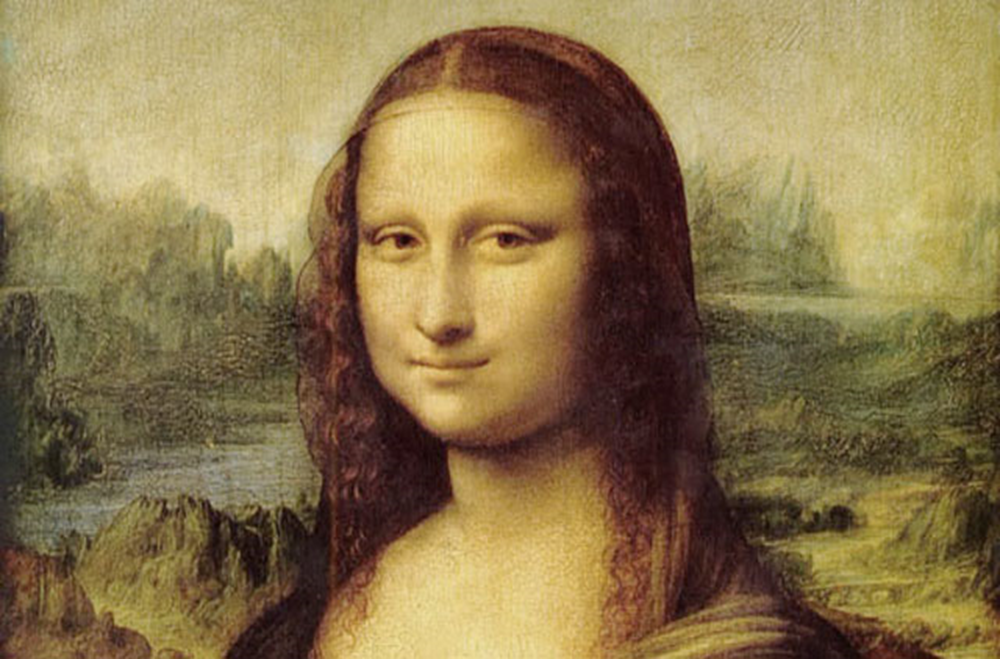 En primer lugar, vamos a detenernos a observar su mirada limpia. La retratada se llamaba Lisa. Mona es la abreviatura de Madonna, ‘mi señora’. También es conocida como La Gioconda porque su marido, que al parecer encargó el retrato, se llamaba Francisco del Giocondo.Un retrato es la representación de una figura humana concreta (de Lisa Gherardini en este caso).Tipos de retratos que existen:1) Figurativos, que se caracterizan por reproducir los rasgos reales del retratado sin intentar favorecerlos y, además, tratan de captar su personalidad, su alma. 
2) los abstractos, esto es, los que no siempre reproducen con fidelidad las características físicas del retratado y que llegamos a ‘reconocer’ mediante un detalle particular (un bigote, un objeto, o el propio título del cuadro), pudiendo incluso llegar a ser tan sólo formas y colores.Responde a las siguientes preguntas:El retrato anterior, ¿pertenece al primer tipo de retratos o al segundo?¿Por qué?Busca en Internet en qué museo se encuentra este retrato y en qué ciudad se encuentra este museo.¿En qué país y en qué continente se encuentra la ciudad anterior?Realiza un retrato de alguien que tú elijas. Primero realizarás un retrato Figurativo y después un retrato Abstracto.6ª SESIÓN4ºA y 4ºBResponde a las siguientes preguntas del texto que has copiado. Copia las preguntas y respóndelas en tu cuaderno.¿Qué día se conmemora hoy?¿Qué asociación lo ha proclamado así?¿Desde qué año se viene celebrando?¿Por qué son importantes el arte y el pensamiento creativo?Busca un sinónimo para la palabra natilicio.¿Quién nació un 15 de abril?¿A qué se dedicó?¿Qué significa la expresión hombre del renacimiento?Pon un ejemplo de arte plástico, un ejemplo de arte sonoro y un ejemplo de arte lingüístico.¿Qué es para ti el arte? Descríbelo en un mínimo de cinco líneas. 5ºBLectura y resumen del capítulo 5 del libro de lectura.VIERNES 17 DE ABRIL1ª SESIÓN5ºBLENGUA 4ºLa Mona Lisa, el archifamoso retrato de Leonardo da Vinci. En primer lugar, vamos a detenernos a observar su mirada limpia. La retratada se llamaba Lisa. Mona es la abreviatura de Madonna, ‘mi señora’. También es conocida como La Gioconda porque su marido, que al parecer encargó el retrato, se llamaba Francisco del Giocondo.Un retrato es la representación de una figura humana concreta (de Lisa Gherardini en este caso).Tipos de retratos que existen:1) Figurativos, que se caracterizan por reproducir los rasgos reales del retratado sin intentar favorecerlos y, además, tratan de captar su personalidad, su alma. 
2) los abstractos, esto es, los que no siempre reproducen con fidelidad las características físicas del retratado y que llegamos a ‘reconocer’ mediante un detalle particular (un bigote, un objeto, o el propio título del cuadro), pudiendo incluso llegar a ser tan sólo formas y colores.Responde a las siguientes preguntas:El retrato anterior, ¿pertenece al primer tipo de retratos o al segundo?¿Por qué?Busca en Internet en qué museo se encuentra este retrato y en qué ciudad se encuentra este museo.¿En qué país y en qué continente se encuentra la ciudad anterior?Realiza un retrato de alguien que tú elijas. Primero realizarás un retrato Figurativo y después un retrato Abstracto.2ª SESIÓN5ºAResponde a las siguientes preguntas del texto que has copiado. Copia las preguntas y respóndelas en tu cuaderno.¿Qué día se conmemora hoy?¿Qué asociación lo ha proclamado así?¿Desde qué año se viene celebrando?¿Por qué son importantes el arte y el pensamiento creativo?Busca un sinónimo para la palabra natilicio.¿Quién nació un 15 de abril?¿A qué se dedicó?¿Qué significa la expresión hombre del renacimiento?Pon un ejemplo de arte plástico, un ejemplo de arte sonoro y un ejemplo de arte lingüístico.¿Qué es para ti el arte? Descríbelo en un mínimo de cinco líneas.Busca la biografía de Leonardo Da Vinci y escríbela en tu cuaderno (mínimo 10 líneas).La Mona Lisa, el archifamoso retrato de Leonardo da Vinci. En primer lugar, vamos a detenernos a observar su mirada limpia. La retratada se llamaba Lisa. Mona es la abreviatura de Madonna, ‘mi señora’. También es conocida como La Gioconda porque su marido, que al parecer encargó el retrato, se llamaba Francisco del Giocondo.Un retrato es la representación de una figura humana concreta (de Lisa Gherardini en este caso).Tipos de retratos que existen:1) Figurativos, que se caracterizan por reproducir los rasgos reales del retratado sin intentar favorecerlos y, además, tratan de captar su personalidad, su alma. 
2) los abstractos, esto es, los que no siempre reproducen con fidelidad las características físicas del retratado y que llegamos a ‘reconocer’ mediante un detalle particular (un bigote, un objeto, o el propio título del cuadro), pudiendo incluso llegar a ser tan sólo formas y colores.Responde a las siguientes preguntas:El retrato anterior, ¿pertenece al primer tipo de retratos o al segundo?¿Por qué?Busca en Internet en qué museo se encuentra este retrato y en qué ciudad se encuentra este museo.¿En qué país y en qué continente se encuentra la ciudad anterior?Realiza un retrato de alguien que tú elijas. Primero realizarás un retrato Figurativo y después un retrato Abstracto.3ª SESIÓN3ºBLa Mona Lisa, el archifamoso retrato de Leonardo da Vinci. En primer lugar, vamos a detenernos a observar su mirada limpia. La retratada se llamaba Lisa. Mona es la abreviatura de Madonna, ‘mi señora’. También es conocida como La Gioconda porque su marido, que al parecer encargó el retrato, se llamaba Francisco del Giocondo.Un retrato es la representación de una figura humana concreta (de Lisa Gherardini en este caso).Tipos de retratos que existen:1) Figurativos, que se caracterizan por reproducir los rasgos reales del retratado sin intentar favorecerlos y, además, tratan de captar su personalidad, su alma. 
2) los abstractos, esto es, los que no siempre reproducen con fidelidad las características físicas del retratado y que llegamos a ‘reconocer’ mediante un detalle particular (un bigote, un objeto, o el propio título del cuadro), pudiendo incluso llegar a ser tan sólo formas y colores.Responde a las siguientes preguntas:El retrato anterior, ¿pertenece al primer tipo de retratos o al segundo?¿Por qué?Busca en Internet en qué museo se encuentra este retrato y en qué ciudad se encuentra este museo.¿En qué país y en qué continente se encuentra la ciudad anterior?Realiza un retrato de alguien que tú elijas. Primero realizarás un retrato Figurativo y después un retrato Abstracto.4ºA Busca la biografía de Leonardo Da Vinci y escríbela en tu cuaderno (mínimo 10 líneas).5ºBLectura y resumen del capítulo 6 del libro de lectura.4ª SESIÓN5ºBLENGUA 4º E.P.Lectura y resumen del capítulo 7 del libro de lectura.6ª SESIÓN4º A La Mona Lisa, el archifamoso retrato de Leonardo da Vinci. En primer lugar, vamos a detenernos a observar su mirada limpia. La retratada se llamaba Lisa. Mona es la abreviatura de Madonna, ‘mi señora’. También es conocida como La Gioconda porque su marido, que al parecer encargó el retrato, se llamaba Francisco del Giocondo.Un retrato es la representación de una figura humana concreta (de Lisa Gherardini en este caso).Tipos de retratos que existen:1) Figurativos, que se caracterizan por reproducir los rasgos reales del retratado sin intentar favorecerlos y, además, tratan de captar su personalidad, su alma. 
2) los abstractos, esto es, los que no siempre reproducen con fidelidad las características físicas del retratado y que llegamos a ‘reconocer’ mediante un detalle particular (un bigote, un objeto, o el propio título del cuadro), pudiendo incluso llegar a ser tan sólo formas y colores.Responde a las siguientes preguntas:El retrato anterior, ¿pertenece al primer tipo de retratos o al segundo? ¿Por qué?Busca en Internet en qué museo se encuentra este retrato y en qué ciudad se encuentra este museo.¿En qué país y en qué continente se encuentra la ciudad anterior?Realiza un retrato de alguien que tú elijas. Primero realizarás un retrato Figurativo y después un retrato Abstracto.4ºBBusca la biografía de Leonardo Da Vinci y escríbela en tu cuaderno (mínimo 10 líneas).La Mona Lisa, el archifamoso retrato de Leonardo da Vinci. En primer lugar, vamos a detenernos a observar su mirada limpia. La retratada se llamaba Lisa. Mona es la abreviatura de Madonna, ‘mi señora’. También es conocida como La Gioconda porque su marido, que al parecer encargó el retrato, se llamaba Francisco del Giocondo.Un retrato es la representación de una figura humana concreta (de Lisa Gherardini en este caso).Tipos de retratos que existen:1) Figurativos, que se caracterizan por reproducir los rasgos reales del retratado sin intentar favorecerlos y, además, tratan de captar su personalidad, su alma. 
2) los abstractos, esto es, los que no siempre reproducen con fidelidad las características físicas del retratado y que llegamos a ‘reconocer’ mediante un detalle particular (un bigote, un objeto, o el propio título del cuadro), pudiendo incluso llegar a ser tan sólo formas y colores.Responde a las siguientes preguntas:El retrato anterior, ¿pertenece al primer tipo de retratos o al segundo? ¿Por qué?Busca en Internet en qué museo se encuentra este retrato y en qué ciudad se encuentra este museo.¿En qué país y en qué continente se encuentra la ciudad anterior?Realiza un retrato de alguien que tú elijas. Primero realizarás un retrato Figurativo y después un retrato Abstracto.